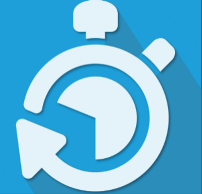 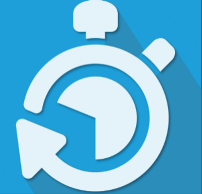 Aim or DriverChange Idea Being TestedDateLearning GoalTester Name(s)Theory: If we (change idea), (blank) will happenIf we (change idea), (blank) will happenIf we (change idea), (blank) will happenDetails of this test:  Describe the who/what/when/where of this testDetails of this test:  Describe the who/what/when/where of this testDetails of this test:  Describe the who/what/when/where of this testTaskPerson completingBy when?1) PLAN1) PLAN1) PLAN3) STUDY3) STUDYLearning QuestionsPredictions:What do you think will happen?Data to CollectWhat were the results?What actually happened?What did you learn?2) DO: Briefly describe what happened during the test (surprises, difficulty getting data, obstacles, successes, etc.)4) ACT:  Adapt, Adopt, or AbandonDescribe any modifications to the change idea and plans for future cycles.